博士生导师简介证件照
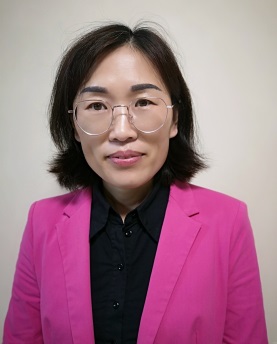 证件照
姓名姓名张娟张娟导师类型导师类型导师类型直博生导师直博生导师证件照
证件照
学院/单位学院/单位生命科学与技术学院生命科学与技术学院招生学科招生学科招生学科微生物与生化药学微生物与生化药学证件照
证件照
电话电话1345194273013451942730邮箱邮箱邮箱zhangjuan@cpu.edu.cnzhangjuan@cpu.edu.cn证件照
证件照
研究方向（100字以内）噬菌体展示、酵母展示、杂交瘤等抗体筛选及评价平台，肿瘤免疫抗体药物发现与开发。研究方向（100字以内）噬菌体展示、酵母展示、杂交瘤等抗体筛选及评价平台，肿瘤免疫抗体药物发现与开发。研究方向（100字以内）噬菌体展示、酵母展示、杂交瘤等抗体筛选及评价平台，肿瘤免疫抗体药物发现与开发。研究方向（100字以内）噬菌体展示、酵母展示、杂交瘤等抗体筛选及评价平台，肿瘤免疫抗体药物发现与开发。研究方向（100字以内）噬菌体展示、酵母展示、杂交瘤等抗体筛选及评价平台，肿瘤免疫抗体药物发现与开发。研究方向（100字以内）噬菌体展示、酵母展示、杂交瘤等抗体筛选及评价平台，肿瘤免疫抗体药物发现与开发。研究方向（100字以内）噬菌体展示、酵母展示、杂交瘤等抗体筛选及评价平台，肿瘤免疫抗体药物发现与开发。研究方向（100字以内）噬菌体展示、酵母展示、杂交瘤等抗体筛选及评价平台，肿瘤免疫抗体药物发现与开发。研究方向（100字以内）噬菌体展示、酵母展示、杂交瘤等抗体筛选及评价平台，肿瘤免疫抗体药物发现与开发。个人简介（包括教育背景、工作经历、社会兼职、视频链接等）个人简介（包括教育背景、工作经历、社会兼职、视频链接等）个人简介（包括教育背景、工作经历、社会兼职、视频链接等）个人简介（包括教育背景、工作经历、社会兼职、视频链接等）个人简介（包括教育背景、工作经历、社会兼职、视频链接等）个人简介（包括教育背景、工作经历、社会兼职、视频链接等）个人简介（包括教育背景、工作经历、社会兼职、视频链接等）个人简介（包括教育背景、工作经历、社会兼职、视频链接等）个人简介（包括教育背景、工作经历、社会兼职、视频链接等）个人简介（包括教育背景、工作经历、社会兼职、视频链接等）个人简介（包括教育背景、工作经历、社会兼职、视频链接等）张娟，女，博士，中国药科大学教授，博士生导师。中国药科大学与英国帝国理工学院联合培养博士；美国加州大学洛杉矶分校（UCLA）访问学者，本科、硕士、博士就读于中国药科大学。教学：担任药学中外合作办学专业负责人，承担留学生硕士《Advances in Molecular Biology》、《Foundation in Biomolecular Biology: Cells and Their Molecules》、《生化药物》等教学，主持省级全英文精品课程《分子生物学进展》；科研：主要从事肿瘤免疫抗体药物的研究与开发。建立噬菌体展示、酵母展示、杂交瘤等抗体筛选及评价平台，主持国家自然科学基金面上项目等省部级课题及横向项目多项。以通讯作者发表于Cancer Res，Cancer Lett、Acta B、OncoImmunol 等抗体肿瘤免疫类SCI论文30+篇。授权国家发明专利10余项，转让1项。社会职务：江苏省生化与分子生物学会青年委员会副主任委员，曾任《中国生化药物杂志》编委张娟，女，博士，中国药科大学教授，博士生导师。中国药科大学与英国帝国理工学院联合培养博士；美国加州大学洛杉矶分校（UCLA）访问学者，本科、硕士、博士就读于中国药科大学。教学：担任药学中外合作办学专业负责人，承担留学生硕士《Advances in Molecular Biology》、《Foundation in Biomolecular Biology: Cells and Their Molecules》、《生化药物》等教学，主持省级全英文精品课程《分子生物学进展》；科研：主要从事肿瘤免疫抗体药物的研究与开发。建立噬菌体展示、酵母展示、杂交瘤等抗体筛选及评价平台，主持国家自然科学基金面上项目等省部级课题及横向项目多项。以通讯作者发表于Cancer Res，Cancer Lett、Acta B、OncoImmunol 等抗体肿瘤免疫类SCI论文30+篇。授权国家发明专利10余项，转让1项。社会职务：江苏省生化与分子生物学会青年委员会副主任委员，曾任《中国生化药物杂志》编委张娟，女，博士，中国药科大学教授，博士生导师。中国药科大学与英国帝国理工学院联合培养博士；美国加州大学洛杉矶分校（UCLA）访问学者，本科、硕士、博士就读于中国药科大学。教学：担任药学中外合作办学专业负责人，承担留学生硕士《Advances in Molecular Biology》、《Foundation in Biomolecular Biology: Cells and Their Molecules》、《生化药物》等教学，主持省级全英文精品课程《分子生物学进展》；科研：主要从事肿瘤免疫抗体药物的研究与开发。建立噬菌体展示、酵母展示、杂交瘤等抗体筛选及评价平台，主持国家自然科学基金面上项目等省部级课题及横向项目多项。以通讯作者发表于Cancer Res，Cancer Lett、Acta B、OncoImmunol 等抗体肿瘤免疫类SCI论文30+篇。授权国家发明专利10余项，转让1项。社会职务：江苏省生化与分子生物学会青年委员会副主任委员，曾任《中国生化药物杂志》编委张娟，女，博士，中国药科大学教授，博士生导师。中国药科大学与英国帝国理工学院联合培养博士；美国加州大学洛杉矶分校（UCLA）访问学者，本科、硕士、博士就读于中国药科大学。教学：担任药学中外合作办学专业负责人，承担留学生硕士《Advances in Molecular Biology》、《Foundation in Biomolecular Biology: Cells and Their Molecules》、《生化药物》等教学，主持省级全英文精品课程《分子生物学进展》；科研：主要从事肿瘤免疫抗体药物的研究与开发。建立噬菌体展示、酵母展示、杂交瘤等抗体筛选及评价平台，主持国家自然科学基金面上项目等省部级课题及横向项目多项。以通讯作者发表于Cancer Res，Cancer Lett、Acta B、OncoImmunol 等抗体肿瘤免疫类SCI论文30+篇。授权国家发明专利10余项，转让1项。社会职务：江苏省生化与分子生物学会青年委员会副主任委员，曾任《中国生化药物杂志》编委张娟，女，博士，中国药科大学教授，博士生导师。中国药科大学与英国帝国理工学院联合培养博士；美国加州大学洛杉矶分校（UCLA）访问学者，本科、硕士、博士就读于中国药科大学。教学：担任药学中外合作办学专业负责人，承担留学生硕士《Advances in Molecular Biology》、《Foundation in Biomolecular Biology: Cells and Their Molecules》、《生化药物》等教学，主持省级全英文精品课程《分子生物学进展》；科研：主要从事肿瘤免疫抗体药物的研究与开发。建立噬菌体展示、酵母展示、杂交瘤等抗体筛选及评价平台，主持国家自然科学基金面上项目等省部级课题及横向项目多项。以通讯作者发表于Cancer Res，Cancer Lett、Acta B、OncoImmunol 等抗体肿瘤免疫类SCI论文30+篇。授权国家发明专利10余项，转让1项。社会职务：江苏省生化与分子生物学会青年委员会副主任委员，曾任《中国生化药物杂志》编委张娟，女，博士，中国药科大学教授，博士生导师。中国药科大学与英国帝国理工学院联合培养博士；美国加州大学洛杉矶分校（UCLA）访问学者，本科、硕士、博士就读于中国药科大学。教学：担任药学中外合作办学专业负责人，承担留学生硕士《Advances in Molecular Biology》、《Foundation in Biomolecular Biology: Cells and Their Molecules》、《生化药物》等教学，主持省级全英文精品课程《分子生物学进展》；科研：主要从事肿瘤免疫抗体药物的研究与开发。建立噬菌体展示、酵母展示、杂交瘤等抗体筛选及评价平台，主持国家自然科学基金面上项目等省部级课题及横向项目多项。以通讯作者发表于Cancer Res，Cancer Lett、Acta B、OncoImmunol 等抗体肿瘤免疫类SCI论文30+篇。授权国家发明专利10余项，转让1项。社会职务：江苏省生化与分子生物学会青年委员会副主任委员，曾任《中国生化药物杂志》编委张娟，女，博士，中国药科大学教授，博士生导师。中国药科大学与英国帝国理工学院联合培养博士；美国加州大学洛杉矶分校（UCLA）访问学者，本科、硕士、博士就读于中国药科大学。教学：担任药学中外合作办学专业负责人，承担留学生硕士《Advances in Molecular Biology》、《Foundation in Biomolecular Biology: Cells and Their Molecules》、《生化药物》等教学，主持省级全英文精品课程《分子生物学进展》；科研：主要从事肿瘤免疫抗体药物的研究与开发。建立噬菌体展示、酵母展示、杂交瘤等抗体筛选及评价平台，主持国家自然科学基金面上项目等省部级课题及横向项目多项。以通讯作者发表于Cancer Res，Cancer Lett、Acta B、OncoImmunol 等抗体肿瘤免疫类SCI论文30+篇。授权国家发明专利10余项，转让1项。社会职务：江苏省生化与分子生物学会青年委员会副主任委员，曾任《中国生化药物杂志》编委张娟，女，博士，中国药科大学教授，博士生导师。中国药科大学与英国帝国理工学院联合培养博士；美国加州大学洛杉矶分校（UCLA）访问学者，本科、硕士、博士就读于中国药科大学。教学：担任药学中外合作办学专业负责人，承担留学生硕士《Advances in Molecular Biology》、《Foundation in Biomolecular Biology: Cells and Their Molecules》、《生化药物》等教学，主持省级全英文精品课程《分子生物学进展》；科研：主要从事肿瘤免疫抗体药物的研究与开发。建立噬菌体展示、酵母展示、杂交瘤等抗体筛选及评价平台，主持国家自然科学基金面上项目等省部级课题及横向项目多项。以通讯作者发表于Cancer Res，Cancer Lett、Acta B、OncoImmunol 等抗体肿瘤免疫类SCI论文30+篇。授权国家发明专利10余项，转让1项。社会职务：江苏省生化与分子生物学会青年委员会副主任委员，曾任《中国生化药物杂志》编委张娟，女，博士，中国药科大学教授，博士生导师。中国药科大学与英国帝国理工学院联合培养博士；美国加州大学洛杉矶分校（UCLA）访问学者，本科、硕士、博士就读于中国药科大学。教学：担任药学中外合作办学专业负责人，承担留学生硕士《Advances in Molecular Biology》、《Foundation in Biomolecular Biology: Cells and Their Molecules》、《生化药物》等教学，主持省级全英文精品课程《分子生物学进展》；科研：主要从事肿瘤免疫抗体药物的研究与开发。建立噬菌体展示、酵母展示、杂交瘤等抗体筛选及评价平台，主持国家自然科学基金面上项目等省部级课题及横向项目多项。以通讯作者发表于Cancer Res，Cancer Lett、Acta B、OncoImmunol 等抗体肿瘤免疫类SCI论文30+篇。授权国家发明专利10余项，转让1项。社会职务：江苏省生化与分子生物学会青年委员会副主任委员，曾任《中国生化药物杂志》编委张娟，女，博士，中国药科大学教授，博士生导师。中国药科大学与英国帝国理工学院联合培养博士；美国加州大学洛杉矶分校（UCLA）访问学者，本科、硕士、博士就读于中国药科大学。教学：担任药学中外合作办学专业负责人，承担留学生硕士《Advances in Molecular Biology》、《Foundation in Biomolecular Biology: Cells and Their Molecules》、《生化药物》等教学，主持省级全英文精品课程《分子生物学进展》；科研：主要从事肿瘤免疫抗体药物的研究与开发。建立噬菌体展示、酵母展示、杂交瘤等抗体筛选及评价平台，主持国家自然科学基金面上项目等省部级课题及横向项目多项。以通讯作者发表于Cancer Res，Cancer Lett、Acta B、OncoImmunol 等抗体肿瘤免疫类SCI论文30+篇。授权国家发明专利10余项，转让1项。社会职务：江苏省生化与分子生物学会青年委员会副主任委员，曾任《中国生化药物杂志》编委张娟，女，博士，中国药科大学教授，博士生导师。中国药科大学与英国帝国理工学院联合培养博士；美国加州大学洛杉矶分校（UCLA）访问学者，本科、硕士、博士就读于中国药科大学。教学：担任药学中外合作办学专业负责人，承担留学生硕士《Advances in Molecular Biology》、《Foundation in Biomolecular Biology: Cells and Their Molecules》、《生化药物》等教学，主持省级全英文精品课程《分子生物学进展》；科研：主要从事肿瘤免疫抗体药物的研究与开发。建立噬菌体展示、酵母展示、杂交瘤等抗体筛选及评价平台，主持国家自然科学基金面上项目等省部级课题及横向项目多项。以通讯作者发表于Cancer Res，Cancer Lett、Acta B、OncoImmunol 等抗体肿瘤免疫类SCI论文30+篇。授权国家发明专利10余项，转让1项。社会职务：江苏省生化与分子生物学会青年委员会副主任委员，曾任《中国生化药物杂志》编委主持科研项目（3个以内）主持科研项目（3个以内）主持科研项目（3个以内）主持科研项目（3个以内）主持科研项目（3个以内）主持科研项目（3个以内）主持科研项目（3个以内）主持科研项目（3个以内）主持科研项目（3个以内）主持科研项目（3个以内）主持科研项目（3个以内）编号项目名称项目名称项目类型[横向课题/纵向课题]项目类型[横向课题/纵向课题]项目类别项目类别起讫时间总经费（万元）总经费（万元）本人承担任务[主持、负责、参与]1 张娟 靶向人CD24单抗与一氧化氮供体偶联物的设计及其抗肝癌机制的研究（81973223） 张娟 靶向人CD24单抗与一氧化氮供体偶联物的设计及其抗肝癌机制的研究（81973223）纵向课题纵向课题国家自然科学基金国家自然科学基金2020.01-2023.125555主持2抗体转让协议（校合2015-生40）抗体转让协议（校合2015-生40）横向课题横向课题企业企业2015.12-2017.12100100主持3抗体研究与开发合作协议（校合2016-生12 ）抗体研究与开发合作协议（校合2016-生12 ）横向课题横向课题　企业　企业2016.4-2018.34040主持代表性成果（3个以内）代表性成果（3个以内）代表性成果（3个以内）代表性成果（3个以内）代表性成果（3个以内）代表性成果（3个以内）代表性成果（3个以内）代表性成果（3个以内）代表性成果（3个以内）代表性成果（3个以内）代表性成果（3个以内）编号论文标题论文标题期刊名称期刊名称收录情况[SCI收录、EI收录、ISTP收录]收录情况[SCI收录、EI收录、ISTP收录]卷期作者排名[通讯作者，1,2，其他]作者排名[通讯作者，1,2，其他]作者排名[通讯作者，1,2，其他]1Anti-CD24 antibody-nitric oxide conjugate (ANC) selectively and potently 1 suppresses hepatic carcinomaAnti-CD24 antibody-nitric oxide conjugate (ANC) selectively and potently 1 suppresses hepatic carcinomaCancer ResCancer ResSCI收录SCI收录2019 Jul 1;79(13):3395-3405.Juan Zhang, * Zhangjian Huang *Fumou Sun1, Yang Wang , Xiaojun Luo, Zhaoxiong Ma1 , Yao Xu,  Xinrong Zhang, Tian Lv, Yihua Zhang, Min WangJuan Zhang, * Zhangjian Huang *Fumou Sun1, Yang Wang , Xiaojun Luo, Zhaoxiong Ma1 , Yao Xu,  Xinrong Zhang, Tian Lv, Yihua Zhang, Min WangJuan Zhang, * Zhangjian Huang *Fumou Sun1, Yang Wang , Xiaojun Luo, Zhaoxiong Ma1 , Yao Xu,  Xinrong Zhang, Tian Lv, Yihua Zhang, Min Wang2VEGFR2-targeted antibody fused with IFN α mut regulates the tumor microenvironment of colorectal cancer and exhibits potent anti-tumor and anti-metastasis activityVEGFR2-targeted antibody fused with IFN α mut regulates the tumor microenvironment of colorectal cancer and exhibits potent anti-tumor and anti-metastasis activityActa Pharm Sin BActa Pharm Sin BSCI收录SCI收录2021 Feb;11(2):420-433Acta B 尚鹏钊Acta B 尚鹏钊Acta B 尚鹏钊3A bispecific protein rG7S-MICA recruits natural killer cells and enhances NKG2D-mediated immunosurveillance against hepatocellular carcinoma.A bispecific protein rG7S-MICA recruits natural killer cells and enhances NKG2D-mediated immunosurveillance against hepatocellular carcinoma.Cancer lettCancer lettSCI收录SCI收录2016 Mar 28;372(2):166-78Juan Zhang*，Min Wang*，Tong Wang,Fumou Sun,Wei Xie, Mingying Tang , Hua He, Xuelian Jia, Xuemei TianJuan Zhang*，Min Wang*，Tong Wang,Fumou Sun,Wei Xie, Mingying Tang , Hua He, Xuelian Jia, Xuemei TianJuan Zhang*，Min Wang*，Tong Wang,Fumou Sun,Wei Xie, Mingying Tang , Hua He, Xuelian Jia, Xuemei Tian其他成果及获奖（包括教材专著、专利发明、新药证书、临床批件、荣誉称号等）其他成果及获奖（包括教材专著、专利发明、新药证书、临床批件、荣誉称号等）其他成果及获奖（包括教材专著、专利发明、新药证书、临床批件、荣誉称号等）其他成果及获奖（包括教材专著、专利发明、新药证书、临床批件、荣誉称号等）其他成果及获奖（包括教材专著、专利发明、新药证书、临床批件、荣誉称号等）其他成果及获奖（包括教材专著、专利发明、新药证书、临床批件、荣誉称号等）其他成果及获奖（包括教材专著、专利发明、新药证书、临床批件、荣誉称号等）其他成果及获奖（包括教材专著、专利发明、新药证书、临床批件、荣誉称号等）其他成果及获奖（包括教材专著、专利发明、新药证书、临床批件、荣誉称号等）其他成果及获奖（包括教材专著、专利发明、新药证书、临床批件、荣誉称号等）其他成果及获奖（包括教材专著、专利发明、新药证书、临床批件、荣誉称号等）教材：十四五规划教材《生物化学》，人民卫生出版社，副主编，即将出版； 《药学分子生物学》，中国医药出版社，编委； 《细胞与分子生物学实验》，中国医药出版社，编委。专利：授权抗体发明专利十余项，转让一项。4.荣誉称号：威尔曼优秀博士论文指导教师2019；江苏省优秀硕士论文指导教师2018；“复星药业”优秀青年教师2018；江苏省“青蓝工程”中青年学术带头人2014、；江苏省“333工程”第三层次培养对象2013；中国药学会青年生物药物科学家奖2011；江苏省“青蓝工程”优秀青年骨干教师2010。教材：十四五规划教材《生物化学》，人民卫生出版社，副主编，即将出版； 《药学分子生物学》，中国医药出版社，编委； 《细胞与分子生物学实验》，中国医药出版社，编委。专利：授权抗体发明专利十余项，转让一项。4.荣誉称号：威尔曼优秀博士论文指导教师2019；江苏省优秀硕士论文指导教师2018；“复星药业”优秀青年教师2018；江苏省“青蓝工程”中青年学术带头人2014、；江苏省“333工程”第三层次培养对象2013；中国药学会青年生物药物科学家奖2011；江苏省“青蓝工程”优秀青年骨干教师2010。教材：十四五规划教材《生物化学》，人民卫生出版社，副主编，即将出版； 《药学分子生物学》，中国医药出版社，编委； 《细胞与分子生物学实验》，中国医药出版社，编委。专利：授权抗体发明专利十余项，转让一项。4.荣誉称号：威尔曼优秀博士论文指导教师2019；江苏省优秀硕士论文指导教师2018；“复星药业”优秀青年教师2018；江苏省“青蓝工程”中青年学术带头人2014、；江苏省“333工程”第三层次培养对象2013；中国药学会青年生物药物科学家奖2011；江苏省“青蓝工程”优秀青年骨干教师2010。教材：十四五规划教材《生物化学》，人民卫生出版社，副主编，即将出版； 《药学分子生物学》，中国医药出版社，编委； 《细胞与分子生物学实验》，中国医药出版社，编委。专利：授权抗体发明专利十余项，转让一项。4.荣誉称号：威尔曼优秀博士论文指导教师2019；江苏省优秀硕士论文指导教师2018；“复星药业”优秀青年教师2018；江苏省“青蓝工程”中青年学术带头人2014、；江苏省“333工程”第三层次培养对象2013；中国药学会青年生物药物科学家奖2011；江苏省“青蓝工程”优秀青年骨干教师2010。教材：十四五规划教材《生物化学》，人民卫生出版社，副主编，即将出版； 《药学分子生物学》，中国医药出版社，编委； 《细胞与分子生物学实验》，中国医药出版社，编委。专利：授权抗体发明专利十余项，转让一项。4.荣誉称号：威尔曼优秀博士论文指导教师2019；江苏省优秀硕士论文指导教师2018；“复星药业”优秀青年教师2018；江苏省“青蓝工程”中青年学术带头人2014、；江苏省“333工程”第三层次培养对象2013；中国药学会青年生物药物科学家奖2011；江苏省“青蓝工程”优秀青年骨干教师2010。教材：十四五规划教材《生物化学》，人民卫生出版社，副主编，即将出版； 《药学分子生物学》，中国医药出版社，编委； 《细胞与分子生物学实验》，中国医药出版社，编委。专利：授权抗体发明专利十余项，转让一项。4.荣誉称号：威尔曼优秀博士论文指导教师2019；江苏省优秀硕士论文指导教师2018；“复星药业”优秀青年教师2018；江苏省“青蓝工程”中青年学术带头人2014、；江苏省“333工程”第三层次培养对象2013；中国药学会青年生物药物科学家奖2011；江苏省“青蓝工程”优秀青年骨干教师2010。教材：十四五规划教材《生物化学》，人民卫生出版社，副主编，即将出版； 《药学分子生物学》，中国医药出版社，编委； 《细胞与分子生物学实验》，中国医药出版社，编委。专利：授权抗体发明专利十余项，转让一项。4.荣誉称号：威尔曼优秀博士论文指导教师2019；江苏省优秀硕士论文指导教师2018；“复星药业”优秀青年教师2018；江苏省“青蓝工程”中青年学术带头人2014、；江苏省“333工程”第三层次培养对象2013；中国药学会青年生物药物科学家奖2011；江苏省“青蓝工程”优秀青年骨干教师2010。教材：十四五规划教材《生物化学》，人民卫生出版社，副主编，即将出版； 《药学分子生物学》，中国医药出版社，编委； 《细胞与分子生物学实验》，中国医药出版社，编委。专利：授权抗体发明专利十余项，转让一项。4.荣誉称号：威尔曼优秀博士论文指导教师2019；江苏省优秀硕士论文指导教师2018；“复星药业”优秀青年教师2018；江苏省“青蓝工程”中青年学术带头人2014、；江苏省“333工程”第三层次培养对象2013；中国药学会青年生物药物科学家奖2011；江苏省“青蓝工程”优秀青年骨干教师2010。教材：十四五规划教材《生物化学》，人民卫生出版社，副主编，即将出版； 《药学分子生物学》，中国医药出版社，编委； 《细胞与分子生物学实验》，中国医药出版社，编委。专利：授权抗体发明专利十余项，转让一项。4.荣誉称号：威尔曼优秀博士论文指导教师2019；江苏省优秀硕士论文指导教师2018；“复星药业”优秀青年教师2018；江苏省“青蓝工程”中青年学术带头人2014、；江苏省“333工程”第三层次培养对象2013；中国药学会青年生物药物科学家奖2011；江苏省“青蓝工程”优秀青年骨干教师2010。教材：十四五规划教材《生物化学》，人民卫生出版社，副主编，即将出版； 《药学分子生物学》，中国医药出版社，编委； 《细胞与分子生物学实验》，中国医药出版社，编委。专利：授权抗体发明专利十余项，转让一项。4.荣誉称号：威尔曼优秀博士论文指导教师2019；江苏省优秀硕士论文指导教师2018；“复星药业”优秀青年教师2018；江苏省“青蓝工程”中青年学术带头人2014、；江苏省“333工程”第三层次培养对象2013；中国药学会青年生物药物科学家奖2011；江苏省“青蓝工程”优秀青年骨干教师2010。教材：十四五规划教材《生物化学》，人民卫生出版社，副主编，即将出版； 《药学分子生物学》，中国医药出版社，编委； 《细胞与分子生物学实验》，中国医药出版社，编委。专利：授权抗体发明专利十余项，转让一项。4.荣誉称号：威尔曼优秀博士论文指导教师2019；江苏省优秀硕士论文指导教师2018；“复星药业”优秀青年教师2018；江苏省“青蓝工程”中青年学术带头人2014、；江苏省“333工程”第三层次培养对象2013；中国药学会青年生物药物科学家奖2011；江苏省“青蓝工程”优秀青年骨干教师2010。